Информация о ходе реализации проекта «Создание электронной базы правовых актов администрации Шебекинского городского округа»В рамках реализации проекта № 10094594 «Создание электронной базы правовых актов администрации Шебекинского городского округа»                               в 4 квартале 2022 года проведены следующие мероприятия:1. Проведен мониторинг правовых и нормативно-правовых актов администрации Шебекинского городского за 2017 г.2. Осуществлена проверка нормативных актов и нормативных правовых актов администрации Шебекинского городского округа                             на соответствие действующему законодательству.3. Проведен анализ нормативных актов и нормативных правовых актов                        администрации Шебекинского городского округа на предмет утративших силу за 2017 и 2018 гг.4. Анализ нормативных актов для внесения в регистр нормативных правовых актов администрации Шебекинского городского округа.5. Подготовлен регистр нормативных правовых актов                        администрации Шебекинского городского округа и Совета депутатов Шебекинского городского округа. 6. Осуществляются мероприятия по созданию электронных баз правовых документов структурных подразделений администрации Шебекинского городского округа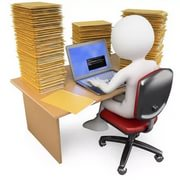 